Пластилинография «Кораблик»25 июня дети дежурной группы совместно с воспитателем Пономаренко Ладой творили в технике пластилиновой живописи. Это не только искусство, данная техника развивает моторику пальцев рук, точность движений, фантазию, абстрактное мышление и фантазию. В результате у нас получилось замечательная «пластилиновая» картина.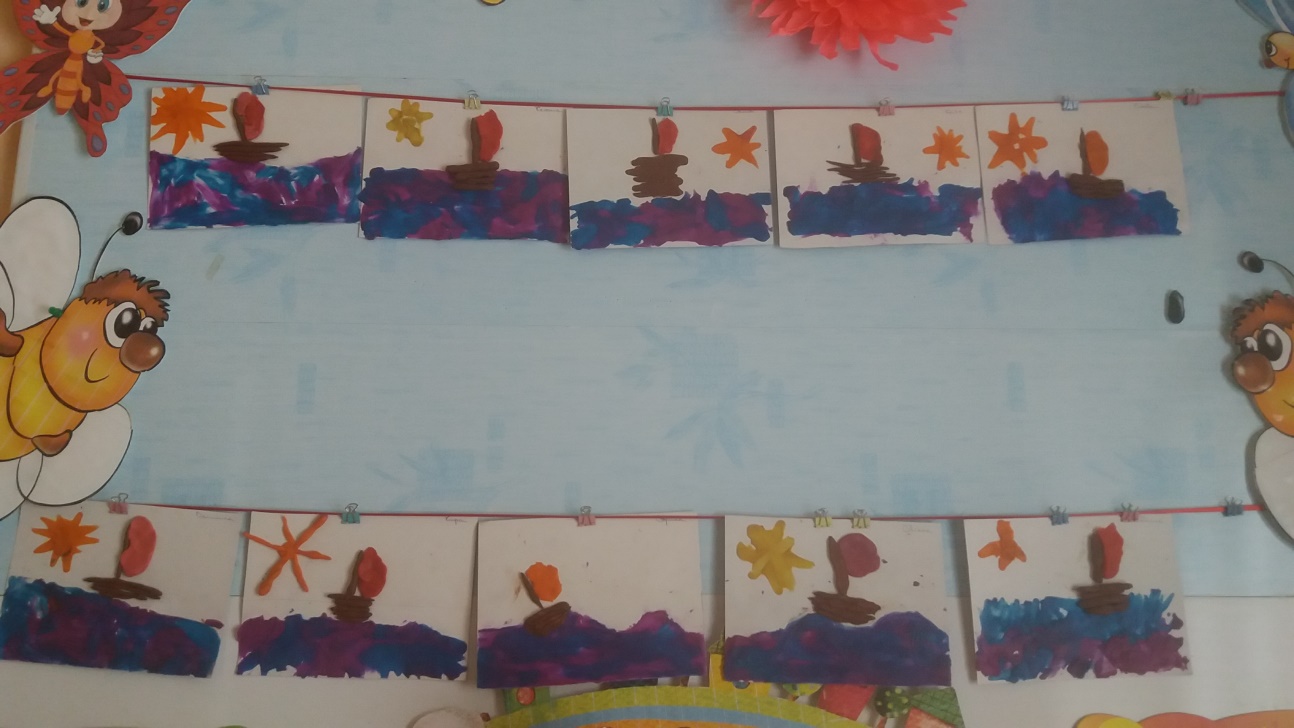 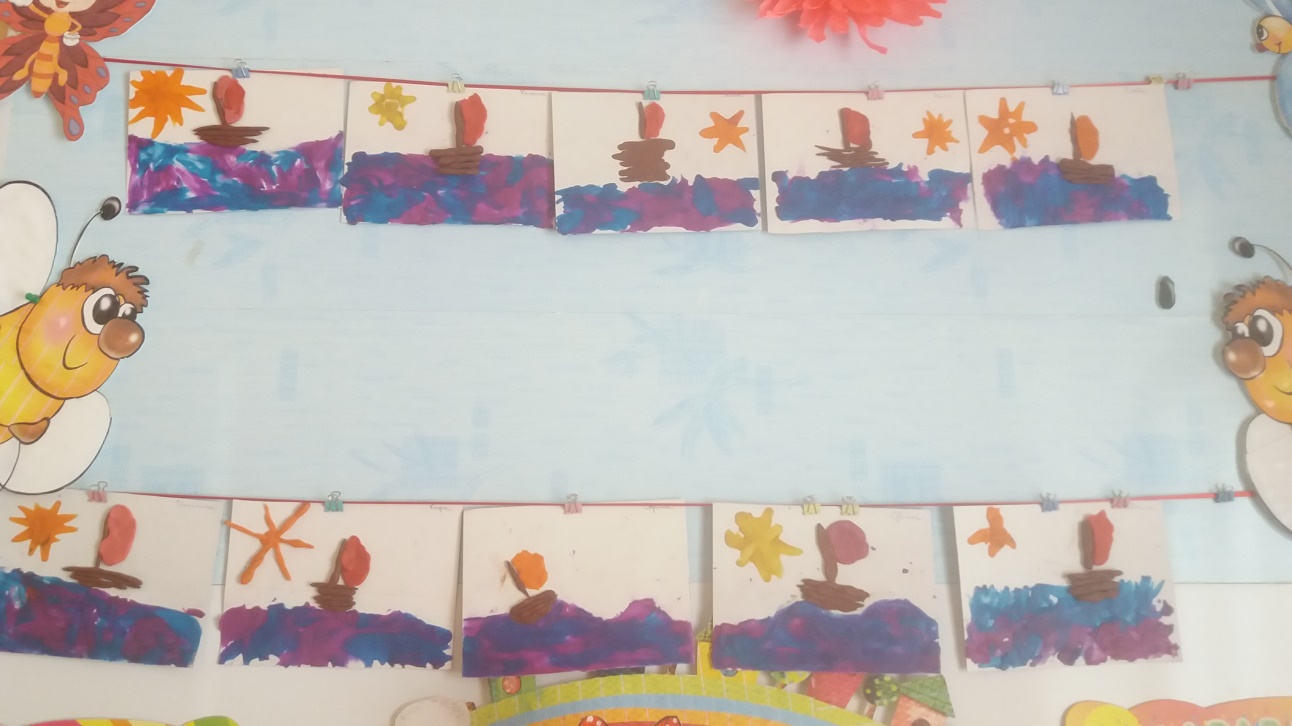 